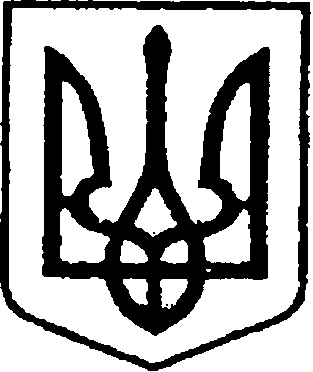 УКРАЇНАЧЕРНІГІВСЬКА ОБЛАСТЬМІСТО НІЖИНМ І С Ь К И Й  Г О Л О В А  Р О З П О Р Я Д Ж Е Н Н Явід 23 червня 2021 р.		              м. Ніжин		                           № 174Про оголошення Подяк міського голови 	Відповідно до статей 42, 59 Закону України «Про місцеве самоврядування в Україні», Регламенту виконавчого комітету Ніжинської міської ради Чернігівської області VІІІ скликання, затвердженого рішенням Ніжинської міської ради Чернігівської області VІІІ скликання від 24.12.2020р. №27-4/2020, розпорядження міського голови від 15.04.2015 р. №47 «Про встановлення заохочувальних відзнак міського голови та затвердження Положення про них»: 1.Оголосити Подяку міського голови за активну громадську позицію, проявлену волонтерську ініціативу та з нагоди Дня молоді:1.1.Кривицькій Анастасії Вікторівні – вихованці гуртка «Ліга старшокласників»;1.2.Тронь Єлизаветі Сергіївні – вихованці гуртка «Ліга старшокласників»;1.3.Алєксєєнко Ірині Миколаївні – бухгалтеру Ніжинського міського молодіжного центру;1.4.Пилипенко Катерині – голові Молодіжної ради Ніжинської міської об’єднаної територіальної громади;1.5.Капленко Надії – депутату Молодіжної ради Ніжинської міської об’єднаної територіальної громади;1.6.Сунці Тетяні – депутату Молодіжної ради Ніжинської міської об’єднаної територіальної громади;1.7.Даниленко Назару – депутату Молодіжної ради Ніжинської міської об’єднаної територіальної громади;1.8.Карпенко Артуру – заступнику голови Молодіжної ради Ніжинської міської об’єднаної територіальної громади;1.9.Карпинській Сніжані – депутату Молодіжної ради Ніжинської міської об’єднаної територіальної громади;1.10.Кресан Софії – депутату Молодіжної ради Ніжинської міської об’єднаної територіальної громади; 1.11.Самойло Володимиру – члену інтелектуального клубу Ніжинського будинку дітей та юнацтва та член громадської молодіжної організації «Інтелектуальний клуб «Кліо»;1.12.Йовенко Назарію – члену громадської організації «Полігранос»;1.13.Кривицькій Анастасії – вихованці гуртка «Ліга старшокласників» Ніжинського Будинку дітей та юнацтва;1.14.Тронь Єлизаветі – вихованці гуртка «Ліга старшокласників» Ніжинського Будинку дітей та юнацтва;1.15.Алєксєєнко Ірині – бухгалтеру Ніжинського міського молодіжного центру;1.16.Євтушенко Наталії – викладачу вокалу Ніжинської дитячої музичної школи; 1.17.Шекері Катерині – головному спеціалісту відділу у справах сім`ї та молоді виконавчого комітету Ніжинської міської ради;1.18.Король Юліані – провідній солістці зразкового аматорського ансамблю танцю «Вікторія» Ніжинського будинку культури;1.19.Щокіній Віті – інструктору ГО «Дозір «Крук», члену МБ «Госпітальєри» та члену ГО «Жіночий Ветеранський Рух»;1.20.Опанасенко Крістіні –  вихованці Ніжинського  КДЮСШ Ніжинського місцевого осередку ФСТ «Спартак»;1.21.Смірнову Тимофію – вихованцю КДЮСШ Ніжинського місцевого осередку ФСТ «Спартак»;1.22.Ляху Владиславу – головному спеціалісту сектору інвестиційної діяльності відділу економіки та інвестиційної діяльності виконавчого комітету Ніжинської міської ради.2.Оголосити Подяку міського голови за сумлінне виконання службових обов’язків, високий професіоналізм та з нагоди відзначення Дня Конституції України:2.1.Парубцю Владиславу Сергійовичу – рядовому служби цивільного захисту, пожежному, рятувальнику 16 ДПРЗ (м. Ніжин) 4 ДПРЗ Головного управління ДСНС України у Чернігівській області;2.2.Сащенко Інні Володимирівні – рядовому служби цивільного захисту, диспетчеру 16 ДПРЧ (м. Ніжин) 4 ДПРЗ Головного управління ДСНС України у Чернігівській області;2.3.Крячкову Олександру Леонідовичу – старшому прапорщику служби цивільного захисту, командира відділення, водія 16 ДПРЧ (м. Ніжин) 4 ДПРЗ Головного управління ДСНС України у Чернігівській області.3.Відділу юридично-кадрового забезпечення апарату виконавчого комітету Ніжинської міської ради (Лега В. О.) забезпечити оприлюднення цього розпорядження на сайті Ніжинської міської ради протягом п’яти робочих днів з дати прийняття.4.Відділу бухгалтерського обліку апарату виконавчого комітету Ніжинської міської ради (Єфіменко Н. Є.) забезпечити виконання цього розпорядження у частині видачі бланків Подяк та рамок.                      5. Контроль за виконанням цього розпорядження залишаю за собою.Міський голова 		                                      Олександр КОДОЛА